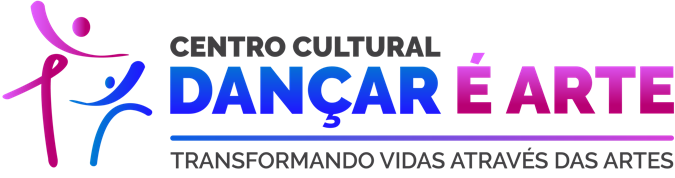 FICHA DE INSCRIÇÃO 2020(  ) Granja do Torto  (  ) Estrutural (  ) Varjão (  ) Paranoá (  ) ItapoãObs.: Ao enviar este documento por e-mail, anexe junto: - Cópia da declaração escolar do aluno- Cópia do RG ou certidão de nascimento- Comprovante de endereço.Ou leve todos os documentos pessoalmente no Projeto Dançar é Arte. 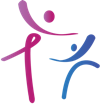 CENTRO CULTURAL DANÇAR É ARTEDF 006 – Trecho 03 Núcleo Rural Córrego do TortoSetor de Chácaras do Lago Norte - Chácara Pôr do Sol, Número 19, Distrito FederalAUTORIZAÇÃO 2020	Eu, ___________________________________________ autorizo meu filho (a) __________________________________________ a participar das aulas, ensaios e eventos promovidos pela Coordenação e Direção do Centro Cultural Dançar é Arte, sendo transportado de sua residência ao Projeto de acordo com agenda de aulas, bem como, autorizo a veiculação de imagens de fotografias e vídeos, tanto do aluno (a) acima citado, como da família para fins de divulgação do Projeto. _________________________________________________Assinatura do Responsável pelo Aluno                                       RG: ______________________Nome do aluno:	Nome do aluno:	Nome do aluno:	Data de nascimento:                                                            Data de nascimento:                                                            Sexo: M (   )  F (   )Nome do pai:Nome do pai:Nome do pai:Profissão do pai:Profissão do pai:Profissão do pai:Nome da Mãe:Nome da Mãe:Nome da Mãe:Profissão da Mãe:Profissão da Mãe:Profissão da Mãe:Quantidade de irmãos:Quantidade de irmãos:Quantidade de irmãos:Endereço:                                          Endereço:                                          CEP: Telefone:                       Celular:Celular:Telefone/Celular (responsável):Telefone/Celular (responsável):Telefone/Celular (responsável):E-mail:E-mail:E-mail:Escola:Escola:Escola:Possui algum atendimento assistencial do governo? SIM (   )   NÃO (   )Possui algum atendimento assistencial do governo? SIM (   )   NÃO (   )Possui algum atendimento assistencial do governo? SIM (   )   NÃO (   )